Título capítulo (Versión en ESPAÑOL)NOMBRE APELLIDOSDepartamento, Facultad, Universidad NOMBRE APELLIDOSDepartamento, Facultad, Universidad INTRODUCCIÓN El capítulo deberá incluir los siguientes apartados (los que aparecen entre paréntesis serán optativos): INTRODUCCIÓN, (MARCO TEÓRICO), METODOLOGÍA, RESULTADOS, CONCLUSIONES y DISCUSIÓN, REFERENCIAS.Lorem ipsum dolor sit amet, consectetur adipisicing elit, sed do eiusmod tempor incididunt ut labore et dolore magna aliqua. Ut enim ad minim veniam, quis nostrud exercitation ullamco laboris nisi ut aliquip ex ea commodo consequat. Duis aute irure dolor in reprehenderit in voluptate velit esse cillum dolore eu fugiat nulla pariatur. Excepteur sint occaecat cupidatat non proident, sunt in culpa qui officia deserunt mollit anim id est laborum.SECCIÓNSubsecciónTemporibus autem quibusdam et aut officiis debitis aut rerum necessitatibus saepe eveniet ut et voluptates repudiandae sint et molestiae non recusandae. Itaque earum rerum hic tenetur a sapiente delectus, ut aut reiciendis voluptatibus maiores alias consequatur aut perferendis doloribus asperiores repellat. Lorem ipsum dolor sit amet, consectetur adipisicing elit, sed do eiusmod tempor incididunt ut labore et dolore magna aliqua. Ut enim ad minim veniam, quis nostrud exercitation ullamco laboris nisi ut aliquip ex ea commodo consequat. Duis aute irure dolor in reprehenderit in voluptate velit esse cillum dolore eu fugiat nulla pariatur. At vero eos et accusamus et iusto odio dignissimos ducimus qui blanditiis praesentium voluptatum deleniti atque corrupti quos dolores et quas molestias excepturi sint occaecati cupiditate non provident, similique sunt in culpa qui officia deserunt mollitia animi, id est laborum et dolorum fuga.Subsección: TablasTabla 1. Título TablaFuente: Tabla (año)		Subsubsección: FigurasFigura 1. Título Figura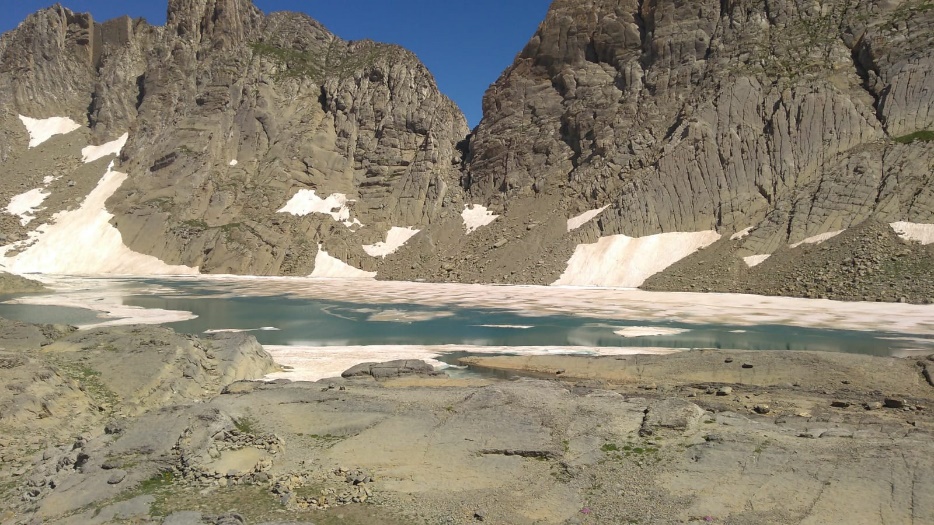 	Fuente: Imagen		CONCLUSIONES Y DISCUSIÓNTemporibus autem quibusdam et aut officiis debitis aut rerum necessitatibus saepe eveniet ut et voluptates repudiandae sint et molestiae non recusandae. Itaque earum rerum hic tenetur a sapiente delectus, ut aut reiciendis voluptatibus maiores alias consequatur aut perferendis doloribus asperiores repellat.AgradecimientosProyecto innovación docente blaREFERENCIAS (Citas estilo APA 7ª ed.) Chou, L., McClintock, R., Moretti, F., y Nix, D. H. (1993). Technology and education: New wine in new bottles: Choosing pasts and imagining educational futures. Retrieved August 24, 2000, from Columbia University, Institute for Learning Technologies Web site: http://www.ilt.columbia.edu/publications/papers/newwinel.htmlIspa-Landa, S., y Oliver, M. (2020). Hybrid femininities: making sense of sorority rankings and reputation. Gender & Society, 34(6), 893-921. https://doi.org/10.1177/0891243220968882Clements, K., y Turpin, G. (2000). Life event exposure, psychologycal reactivity, and psychologycal strain. Journal of Behavioral Medicine, 23(1), 73-94. https://doi.org/10.1023/A:1005472320986Chapter title (ENGLISH version)FIRST NAME SURNAMEDepartment, Faculty, University FIRST NAME SURNAMEDepartment, Faculty, University INTRODUCTION The chapter should include the following sections (those in brackets are optional): INTRODUCTION, (THEORETICAL FRAMEWORK), METHODOLOGY, RESULTS, CONCLUSIONS and DISCUSSION, REFERENCES.Lorem ipsum dolor sit amet, consectetur adipisicing elit, sed do eiusmod tempor incididunt ut labore et dolore magna aliqua. Ut enim ad minim veniam, quis nostrud exercitation ullamco laboris nisi ut aliquip ex ea commodo consequat. Duis aute irure dolor in reprehenderit in voluptate velit esse cillum dolore eu fugiat nulla pariatur. Excepteur sint occaecat cupidatat non proident, sunt in culpa qui officia deserunt mollit anim id est laborum.SECTIONSubsecctionTemporibus autem quibusdam et aut officiis debitis aut rerum necessitatibus saepe eveniet ut et voluptates repudiandae sint et molestiae non recusandae. Itaque earum rerum hic tenetur a sapiente delectus, ut aut reiciendis voluptatibus maiores alias consequatur aut perferendis doloribus asperiores repellat. Lorem ipsum dolor sit amet, consectetur adipisicing elit, sed do eiusmod tempor incididunt ut labore et dolore magna aliqua. Ut enim ad minim veniam, quis nostrud exercitation ullamco laboris nisi ut aliquip ex ea commodo consequat. Duis aute irure dolor in reprehenderit in voluptate velit esse cillum dolore eu fugiat nulla pariatur. At vero eos et accusamus et iusto odio dignissimos ducimus qui blanditiis praesentium voluptatum deleniti atque corrupti quos dolores et quas molestias excepturi sint occaecati cupiditate non provident, similique sunt in culpa qui officia deserunt mollitia animi, id est laborum et dolorum fuga.Subsection: TablesTable 1. Title TableSource: Table (year)	Subsubsection: FiguresFigure 1. Title Figure	Source: Image	 		CONCLUSIONS AND DISCUSSIONTemporibus autem quibusdam et aut officiis debitis aut rerum necessitatibus saepe eveniet ut et voluptates repudiandae sint et molestiae non recusandae. Itaque earum rerum hic tenetur a sapiente delectus, ut aut reiciendis voluptatibus maiores alias consequatur aut perferendis doloribus asperiores repellat.AcknowledgementsTeaching innovation projectREFERENCES (APA style citations 7th ed.) Chou, L., McClintock, R., Moretti, F., & Nix, D. H. (1993). Technology and education: New wine in new bottles: Choosing pasts and imagining educational futures. Retrieved August 24, 2000, from Columbia University, Institute for Learning Technologies Web site: http://www.ilt.columbia.edu/publications/papers/newwinel.htmlIspa-Landa, S., & Oliver, M. (2020). Hybrid femininities: making sense of sorority rankings and reputation. Gender & Society, 34(6), 893-921. https://doi.org/10.1177/0891243220968882Clements, K., & Turpin, G. (2000). Life event exposure, psychologycal reactivity, and psychologycal strain. Journal of Behavioral Medicine, 23(1), 73-94. https://doi.org/10.1023/A:1005472320986CategoríaCategoríaCategoríaCategoríaVariable 1xxxxxxVariable 2xxxxxxVariable 3xxxxxxVariable 4xxxxxxVariable 5xxxxxxCategoryCategoryCategoryCategoryVariable 1xxxxxxVariable 2xxxxxxVariable 3xxxxxxVariable 4xxxxxxVariable 5xxxxxx